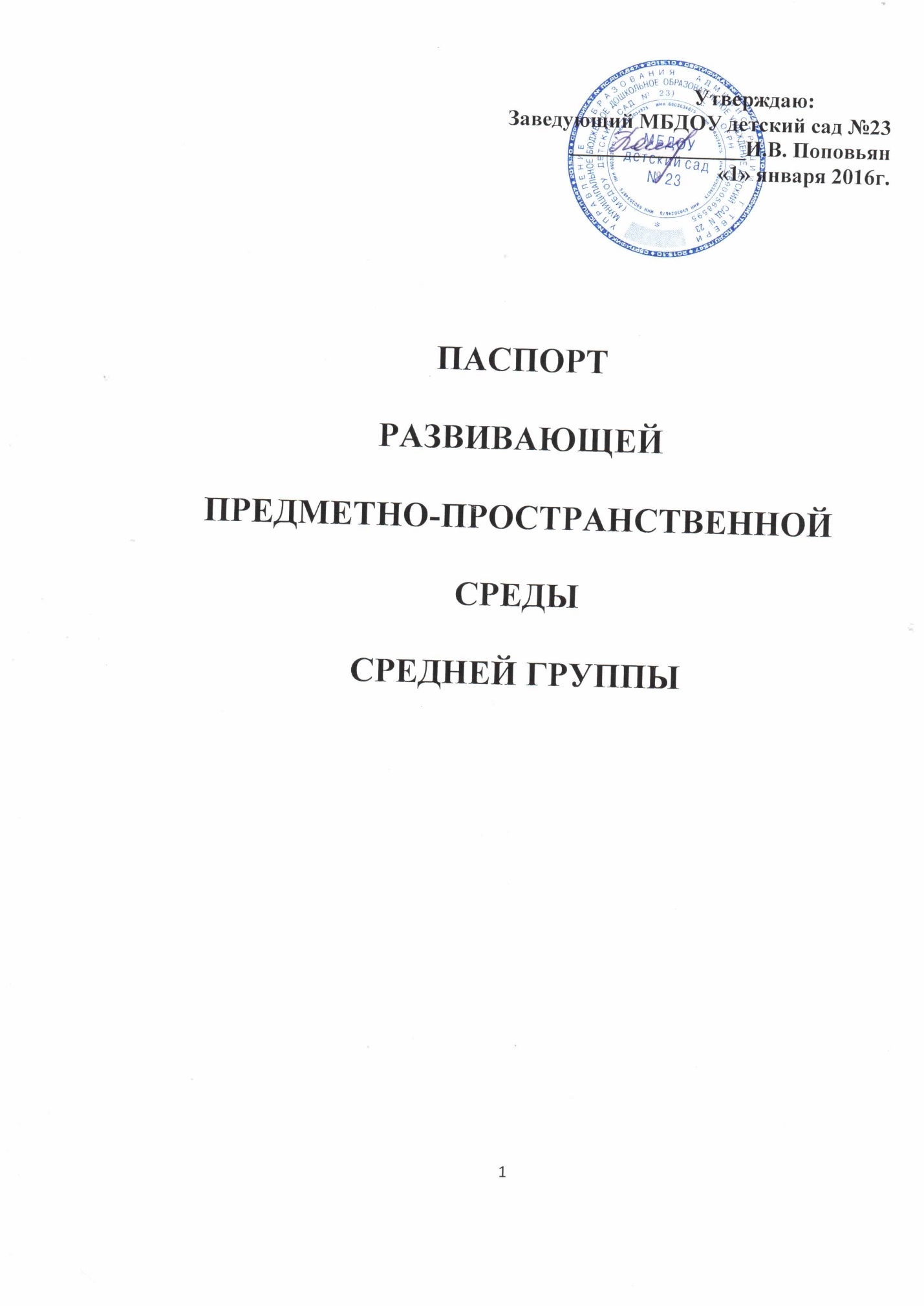 СОДЕРЖАНИЕПояснительная записка ………………………………………………….    4Нормативно-правовая и методическая база …………………………… 8Информация о воспитателях группы…………………………………...... 9Особенности реализации Основной Общеобразовательной Программы    в условиях ДОУ согласно ФГОС…………………………………………12Принципы построения предметно-развивающей среды группы ……. 15Информационная справка о приемной …………………………………. 16Информационная справка о спальной комнате …………………………17 Информационная справка об умывальной комнате ……………………18Информационная справка о буфетной ……………………………………19 Информационная справка о групповой комнате ………………………20                   Предметно - развивающая среда …………………………………………...21Социально-коммуникативное развитие …………………………………23Центр безопасности……………………………………………………...27Центр социально-эмоционального развития ………………………27Центр игры ……………………………………………………………...28Уголок уединения………………………………………………………31Познавательное развитие ……………………………………………………32    	Центр познания…………………………………………………………39Центр экспериментирования…………………………………………40Центр природы…………………………………………………………41Центр конструирования………………………………………………43                    Речевое развитие ……………………………………………………………...44	Центр книги………………………………………………………………46Художественно-эстетическое развитие ……………………………………48	Центр театра……………………………………………………………...55	Центр музыки……………………………………………………………56Центр творчества…………………………………………………….... .56Физическое развитие …………………………………………………………58	Центр двигательной активности……………………………………...60Информационная справка о прогулочном участке ………………………61Перспективный план развития предметно-пространственной среды группы…………………………………………………………………………62Документация группы ………………………………………………64Пояснительная записка      Группа - центр жизнедеятельности воспитанников ДОУ.                                          Центром всей методической работы группы является развивающая предметно – пространственная среда. Ей принадлежит ведущая роль в укреплении психофизического здоровья ребенка и его всестороннего развития, а также повышении компетентности родителей в вопросах воспитания и обучения детей.   Группа - это копилка лучших традиций, поэтому задача воспитателя - сделать накопленный опыт живым, доступным, уметь творчески переносить его в работу с детьми, так организовать работу группы, чтобы воспитанники чувствовали себя в нем, как у себя дома.      Условиями полноценного функционирования группы является её методическое и организационное обеспечение, соответствующее современным требованиям, а также необходимое техническое оснащение оборудованием и пособиями, а также игровым материалом для детей.   Требования к условиям реализации программы дошкольного образования согласно ФГОС включают и требования к развивающей предметно-пространственной среде.    Развивающая предметно-пространственная среда обеспечивает максимальную реализацию образовательного потенциала пространства Организации, Группы, а также территории, прилегающей к Организации или находящейся на небольшом удалении, приспособленной для реализации Программы (далее - участок), материалов, оборудования и инвентаря для развития детей дошкольного возраста в соответствии с особенностями каждого возрастного этапа, охраны и укрепления их здоровья, учета особенностей и коррекции недостатков их развития.   Развивающая предметно-пространственная среда обеспечивает возможность общения и совместной деятельности детей и взрослых, двигательной активности детей, а также возможности для уединения.   Развивающая предметно-пространственная среда обеспечивает:- реализацию различных образовательных программ;- в случае организации инклюзивного образования - необходимые для него условия;- учет национально-культурных, климатических условий, в которых осуществляется образовательная деятельность; - учет возрастных особенностей детей.    Развивающая предметно-пространственная среда должна быть содержательно-насыщенной, трансформируемой, полифункциональной, вариативной, доступной и безопасной.1) Насыщенность среды должна соответствовать возрастным возможностям детей и содержанию Программы.Образовательное пространство должно быть оснащено средствами обучения и воспитания (в том числе техническими), соответствующими материалами, в том числе расходным игровым, спортивным, оздоровительным оборудованием, инвентарем (в соответствии со спецификой Программы).      Организация образовательного пространства и разнообразие материалов, оборудования и инвентаря (в здании и на участке) должны обеспечивать:игровую, познавательную, исследовательскую и творческую активность всех воспитанников, экспериментирование с доступными детям материалами (в том числе с песком и водой);двигательную активность, в том числе развитие крупной и мелкой моторики, участие в подвижных играх и соревнованиях;эмоциональное благополучие детей во взаимодействии с предметно-пространственным окружением;возможность самовыражения детей.2) Трансформируемость пространства предполагает возможность изменений предметно-пространственной среды в зависимости от образовательной ситуации, в том числе от меняющихся интересов и возможностей детей;3) Полифункциональность материалов предполагает:возможность разнообразного использования различных составляющих предметной среды, например, детской мебели, матов, мягких модулей, ширм и т.д.;наличие в Организации или Группе полифункциональных (не обладающих жестко закрепленным способом употребления) предметов, в том числе природных материалов, пригодных для использования в разных видах детской активности (в том числе в качестве предметов-заместителей в детской игре).4) Вариативность среды предполагает:наличие в Организации или Группе различных пространств (для игры, конструирования, уединения и пр.), а также разнообразных материалов, игр, игрушек и оборудования, обеспечивающих свободный выбор детей;периодическую сменяемость игрового материала, появление новых предметов, стимулирующих игровую, двигательную, познавательную и исследовательскую активность детей.5) Доступность среды предполагает:доступность для воспитанников, в том числе детей с ограниченными возможностями здоровья и детей-инвалидов, всех помещений, где осуществляется образовательная деятельность;свободный доступ детей, в том числе детей с ограниченными возможностями здоровья, к играм, игрушкам, материалам, пособиям, обеспечивающим все основные виды детской активности;исправность и сохранность материалов и оборудования.6) Безопасность предметно-пространственной среды предполагает соответствие всех ее элементов требованиям по обеспечению надежности и безопасности их использования.Организация самостоятельно определяет средства обучения, в том числе технические, соответствующие материалы (в том числе расходные), игровое, спортивное, оздоровительное оборудование, инвентарь, необходимые для реализации Программы.НОРМАТИВНО-ПРАВОВАЯ И МЕТОДИЧЕСКАЯ БАЗАотбора оборудования, учебно-методических и игровых материалов.Федеральный закон   № 273-ФЗ от 29. 12. 2012 г.  «Об образовании в Российской Федерации»СанПиН 2.4.1.3049-13 "Санитарно-эпидемиологические требования к устройству, содержанию и организации режима работы дошкольных образовательных организаций" от 15 мая 2013 г. № 26 (зарегистрировано Министерством юстиции РФ 29 мая 2013г., регистрационный № 28564)Конвенция о правах ребенкаПриказ Минобрнауки России №1155 от. 17.10.2013г.  «Об утверждении федерального государственного образовательного стандарта дошкольного образования» (зарегистрирован Министерством юстиции РФ 14 ноября 2013 г., регистрационный № 30384)Приказ Минобрнауки России № 2106 от 28.12.2010 г. «Об утверждении федеральных требований к образовательным учреждениям в части охраны здоровья обучающихся, воспитанников» (зарегистрирован в Министерстве РФ 02 февраля 2011 г., регистрационный № 19676Примерная основная общеобразовательная программа дошкольного образования «Программа воспитания и обучения в детском саду» под ред. Васильевой М.А., Гербовой В.В., Комаровой Т.А. ИНФОРМАЦИОННЫЙ ЛИСТФамилия: ЧуркинаИмя: ЕленаОтчество: Николаевна      Год рождения:  24.01.1961Образование: ВысшееСпециальность: математик                                                                                                   Место работы: МБДОУ «Детский сад №23»Должность: воспитатель  Стаж работы                                                          Общий: 35 лет                    Педагогический: 9 лет   В должности: 9 лет          ИНФОРМАЦИОННЫЙ ЛИСТФамилия: ЕршоваИмя: Елена Отчество: БорисовнаГод рождения: 10.08.1965Образование: Среднее-специальноеСпециальность: преподаватель начальных классовМесто работы: МДОУ «Детский сад №23»Должность: воспитательСтаж работыОбщий: 29 лет                        Педагогический: 29 летВ должности: 26 летИНФОРМАЦИОННЫЙ ЛИСТФамилия: Шамаева Имя: ЕвгенияОтчество: АлександровнаГод рождения: 1950Образование: среднее - техническое  Специальность: технолог Место работы: МДОУ «Детский сад №23»Должность: помощник воспитателя                                                                                                                                 Стаж работыОбщий: 40 лет         В должности: 6 месяцев  Особенности реализации Основной общеобразовательной программы, дошкольного образования в условиях ДОУ                                                     согласно ФГОС дошкольного образования     Требования к условиям реализации Программы включают требования к психолого-педагогическим, кадровым, материально-техническим и финансовым условиям реализации Программы, а также к развивающей предметно-пространственной среде.     Условия реализации Программы должны обеспечивать полноценное развитие личности детей во всех основных образовательных областях, а именно: в сферах социально-коммуникативного, познавательного, речевого, художественно-эстетического и физического развития личности детей на фоне их эмоционального благополучия и положительного отношения к миру, к себе и к другим людям.     Указанные требования направлены на создание социальной ситуации развития для участников образовательных отношений, включая создание образовательной среды, которая:1) гарантирует охрану и укрепление физического и психического здоровья детей;2) обеспечивает эмоциональное благополучие детей;3) способствует профессиональному развитию педагогических работников;4) создает условия для развивающего вариативного дошкольного образования;5) обеспечивает открытость дошкольного образования;6) создает условия для участия родителей (законных представителей) в образовательной деятельности.     Условия, необходимые для создания социальной ситуации развития детей, соответствующей специфике дошкольного возраста, предполагают:1) обеспечение эмоционального благополучия через:непосредственное общение с каждым ребенком;уважительное отношение к каждому ребенку, к его чувствам и потребностям;2) поддержку индивидуальности и инициативы детей через:создание условий для свободного выбора детьми деятельности, участников совместной деятельности;создание условий для принятия детьми решений, выражения своих чувств и мыслей;недирективную помощь детям, поддержку детской инициативы и самостоятельности в разных видах деятельности (игровой, исследовательской, проектной, познавательной и т.д.);3) установление правил взаимодействия в разных ситуациях:создание условий для позитивных, доброжелательных отношений между детьми, в том числе принадлежащими к разным национально-культурным, религиозным --- общностям и социальным слоям, а также имеющими различные (в том числе ограниченные) возможности здоровья;развитие коммуникативных способностей детей, позволяющих разрешать конфликтные ситуации со сверстниками;развитие умения детей работать в группе сверстников;4) построение вариативного развивающего образования, ориентированного на уровень развития, проявляющийся у ребенка в совместной деятельности со взрослым и более опытными сверстниками, но не актуализирующийся в его индивидуальной деятельности (далее - зона ближайшего развития каждого ребенка), через:создание условий для овладения культурными средствами деятельности;организацию видов деятельности, способствующих развитию мышления, речи, общения, воображения и детского творчества, личностного, физического и художественно-эстетического развития детей;поддержку спонтанной игры детей, ее обогащение, обеспечение игрового времени и пространства;оценку индивидуального развития детей;5) взаимодействие с родителями (законными представителями) по вопросам образования ребенка, непосредственного вовлечения их в образовательную деятельность, в том числе посредством создания образовательных проектов совместно с семьей на основе выявления потребностей и поддержки образовательных инициатив семьи.Реализация непосредственно – образовательной деятельности через развивающуюпредметно – пространственную среду.Принципы построения развивающей предметно-пространственной среды группыИнформационная справка о приемнойЦель: Обучение детей навыкам самообслуживания. Осуществление педагогического просвещения детей. Информирование родителей об условиях пребывания детей в детском саду. 1.Общая площадь: 12,7 м2 2.Освещение: - естественное: одно окно.                          - искусственное: 3 лампы.                         Система освещения общее равномерное, дежурное (ночное).3.Напольное покрытие: линолеум (по нормам Сан ПиН)4. Мебель: - шкаф для одежды детский: 29 шт.                       - шкаф для одежды взрослый – 1 шт.                                  – скамейка: 6 шт.                       - физкультурный уголок – 1 шт.                      - пуфик – 2 шт.	5.Стенды информационные:                       - информационный стенд – 2 шт.                      - мини - стенд – 2 шт.6.Дополнительные средства для дизайна интерьера: тюль на окне, зеркало.Информационная справка о спальной комнате.Цель: Обеспечение полноценного сна и отдыха, восстановление физических сил и бодрости.1.Общая площадь: 48,6 кв. м.2.Освещение:  - естественное: четыре окна.                           - искусственное: 8 ламп.                            Система освещения общее равномерное, дежурное (ночное).3.Напольное покрытие: линолеум (по нормам Сан ПиН).4. Мебель: - кровати детские – 29 шт.                    - стол для педагога.                    - стул взрослый.                    - шкаф для пособий.                    - полка для методической литературы.5.Стенды информационные: «Список детей на кровати».6.Дополнительные средства для дизайна интерьера: тюль на окна – 4 шт., дорожка ковровая – 3 шт.Информационная справка об умывальной комнате.Цель: Приобщение детей к здоровому образу жизни. Обучение навыкам самообслуживания, умение содержать свое тело в чистоте и порядке. Развитие культурно – гигиенических навыков.1.Общая площадь: 2.Освещение:  - естественное: одно окно.                           - искусственное: две лампы.                            Система освещения общее равномерное.3.Напольное покрытие: плитка (по нормам Сан ПиН).4.Сантехническое оборудование:Раковины детские – 2 шт. Унитазы детские – 2 шт.5. Мебель: - шкаф для хранения чистящих.                    - полотеничницы – 29 шт.6.Стенды информационные: «Список на полотенца».7.Дополнительные средства для дизайна интерьера: зеркало.Информационная справка о буфетной.Цель: Развитие у детей культурно – гигиенических навыков. 1. Общая площадь: 3,4 кв. м.2. Освещение: - естественное: нет                          - искусственное: 1 лампа.                          Система освещения общее равномерное.3. Напольное покрытие: плитка (по нормам Сан ПиН). 4. Сантехническое оборудование: Раковины для мытья посуды – 2 шт.5. Мебель: - стол – 1 шт.                    - шкаф напольный – 1 шт.                    - шкаф навесной – 1 шт.6. Дополнительные средства для дизайна интерьера: покрытие на стол, сушилки для посуды – 3 шт., вешалка для фартуков – 1 шт.7. Посуда по количеству детей.Информационная справка о групповой комнате.Цель: Обеспечение комфортного проживания детьми дошкольного детства. Обеспечение двигательной активности. Обеспечение условий для ведущей деятельности – игре.1. Общая площадь: 54,5 кв. м.2. Освещение: - естественное: 4 окна.                           - искусственное: 10 ламп.                           Система освещения общее равномерное + дежурное(ночное).3.Напольное покрытие: линолеум (по нормам Сан ПиН). 4. Мебель: - стол раздаточный - 1 шт.                    - стол детский – 7 шт.                    - стол журнальный – 1 шт.                     - стул детский – 29 шт.                     - стеллаж напольный – 5 шт.                    - комплект мебели для театра – 1 шт.                    - уголок для рисования – 1 шт.                     - диван для отдыха – 1 шт.                    мебель детская:                    - шкафы для кухни - 2 шт.                    - стол – парикмахерская -1 шт.                    - шкаф для одежды – 1 шт.                    - стол детский - 1 шт.                    - стулья – 4 шт. 5.Дополнительные средства для дизайна интерьера: жалюзи – 4 шт., телевизор - 1 шт., магнитофон 1 шт., ковер – 3 шт., часы.Предметно - развивающая среда.Цель: Специально созданные условия, такие, которые необходимы для полноценного проживания ребенком дошкольного детства.Задачи:                                                                                                                1. Обеспечение чувства психологической защищенности - доверия ребенка к миру, радости существования.                                                                          2.  Формирование начал личности, развитие индивидуальности каждого ребенка.                                                                                                                                           3. Организация непересекающихся сфер самостоятельной детской активности внутри игровой зоны: интеллектуальной, театрально-игровой, творческой сюжетно-ролевой, строительно-конструктивной игры и игр с двигательной активностью. Это позволяет детям одновременно организовывать разные игры в соответствии со своими интересами и замыслами, не мешая друг другу.                                                                     4.Создание условий для индивидуальных, подгрупповых и коллективных игр дошкольников, чтобы каждый ребенок мог найти себе удобное и комфортное место в зависимости от своего эмоционального состояния.                                             5.Обеспечение условий изолированности («Вижу, но не мешаю») между элементами игры и среды, окружающей ребенка в группе детского сада безопасна для его жизни и здоровья.                                                6.Использование функциональных помещений группы – спальни и раздевалки для организации игровой среды при обеспечении постоянного визуального контакта с детьми.                                                                7.Своевременное изменение предметно-игровой среды педагогами: внесение новых атрибутов, игр, игрушек, игрового оборудования в соответствии с новым содержанием игр и усложняющимся уровнем игровых умений детей.      8.Проведение оптимального отбора игр, игрушек, игрового оборудования по количеству и качеству: их недостаточное количество и неадекватное уровню развития детской игры качество ограничивает развитие ребенка и дезориентирует его игровою деятельность.                                        9.Обеспечение доступности ко всему содержанию развивающей предметно-игровой среды: расположения игр, игрушек, атрибутов на уровне не выше вытянутой руки ребенка.                                                                                        10.Учет половых различий детей, т.е. учет в равной степени интересов, как девочек, так и мальчиков.СОЦИАЛЬНО-КОММУНИКАТИВНОЕ РАЗВИТИЕЦель: создание условий для усвоения норм и ценностей, принятых в обществе, включая моральные и нравственные ценности.Задачи:Социализация, развитие общения, нравственное воспитание. Способствовать формированию личностного отношения ребенка к соблюдению (и нарушению) моральных норм: взаимопомощи, сочувствия обиженному и несогласия с действиями обидчика; одобрения действий того, кто поступил справедливо, уступил по просьбе сверстника (разделил кубики поровну).Продолжать работу по формированию доброжелательных взаимоотношений между детьми (рассказывать о том, чем хорош каждый воспитанник, помогать каждому ребенку как можно чаще убеждаться в том, что он хороший, что его любят и пр.).Учить коллективным играм, правилам добрых взаимоотношений.Воспитывать скромность, отзывчивость, желание быть справедливым, сильным и смелым; учить испытывать чувство стыда за неблаговидный поступок.Напоминать детям о необходимости здороваться, прощаться, называть работников дошкольного учреждения по имени и отчеству, не вмешиваться в разговор взрослых, вежливо выражать свою просьбу, благодарить за оказанную услугу.Ребенок в семье и сообществе, патриотическое воспитание. Образ Я. Формировать представления о росте и развитии ребенка, его прошлом, настоящем и будущем («я был маленьким, я расту, я буду взрослым»). Формировать первичные представления детей об их правах (на игру, доброжелательное отношение, новые знания и др.) и обязанностях в группе детского сада, дома, на улице, на природе (самостоятельно кушать, одеваться, убирать игрушки и др.). Формировать у каждого ребенка уверенность в том, что он хороший, что его любят.Формировать первичные гендерные представления (мальчики сильные, смелые; девочки нежные, женственные).Семья. Углублять представления детей о семье, ее членах. Дать первоначальные представления о родственных отношениях (сын, мама, папа, дочь и т. д.).Интересоваться тем, какие обязанности по дому есть у ребенка (убирать игрушки, помогать накрывать на стол и т. п.).Детский сад. Продолжать знакомить детей с детским садом и его сотрудниками. Совершенствовать умение свободно ориентироваться в помещениях детского сада. Закреплять навыки бережного отношения к вещам, учить использовать их по назначению, ставить на место.Знакомить с традициями детского сада. Закреплять представления ребенка о себе как о члене коллектива, развивать чувство общности с другими детьми. Формировать умение замечать изменения в оформлении группы и зала, участка детского сада (как красиво смотрятся яркие, нарядные игрушки, рисунки детей и т. п.). Привлекать к обсуждению и посильному участию в оформлении группы, к созданию ее символики и традиций.Родная страна. Продолжать воспитывать любовь к родному краю; рассказывать детям о самых красивых местах родного города (поселка), его достопримечательностях.Дать детям доступные их пониманию представления о государственных праздниках.Рассказывать о Российской армии, о воинах, которые охраняют нашу Родину (пограничники, моряки, летчики).Самообслуживание, самостоятельность, трудовое воспитание. Культурно-гигиенические навыки. Продолжать воспитывать у детей опрятность, привычку следить за своим внешним видом.Воспитывать привычку самостоятельно умываться, мыть руки с мылом перед едой, по мере загрязнения, после пользования туалетом.Закреплять умение пользоваться расческой, носовым платком; при кашле и чихании отворачиваться, прикрывать рот и нос носовым платком.Совершенствовать навыки аккуратного приема пищи: умение брать пищу понемногу, хорошо пережевывать, есть бесшумно, правильно пользоваться столовыми приборами (ложка, вилка), салфеткой, полоскать рот после еды.Самообслуживание. Совершенствовать умение самостоятельно одеваться, раздеваться. Приучать аккуратно складывать и вешать одежду, с помощью взрослого приводить ее в порядок (чистить, просушивать). Воспитывать стремление быть аккуратным, опрятным.Приучать самостоятельно готовить свое рабочее место и убирать его после окончания занятий рисованием, лепкой, аппликацией (мыть баночки, кисти, протирать стол и т.д.)Общественно-полезный труд. Воспитывать у детей положительное отношение к труду, желание трудиться. Формировать ответственное отношение к порученному заданию (умение и желание доводить дело до конца, стремление сделать его хорошо).Воспитывать умение выполнять индивидуальные и коллективные поручения, понимать значение результатов своего труда для других; формировать умение договариваться с помощью воспитателя о распределении коллективной работы, заботиться о своевременном завершении совместного задания. Поощрять инициативу в оказании помощи товарищам, взрослым.Приучать детей самостоятельно поддерживать порядок в групповой комнате и на участке детского сада: убирать на место строительный материал, игрушки; помогать воспитателю подклеивать книги, коробки.Учить детей самостоятельно выполнять обязанности дежурных по столовой: аккуратно расставлять хлебницы, чашки с блюдцами, глубокие тарелки, ставить салфетницы, раскладывать столовые приборы (ложки, вилки, ножи).Труд в природе. Поощрять желание детей ухаживать за растениями и животными; поливать растения, кормить рыб, мыть поилки, наливать в них воду, класть корм в кормушки (при участии воспитателя).В весенний, летний и осенний периоды привлекать детей к посильной работе на огороде и в цветнике (посев семян, полив, сбор урожая); в зимний период — к расчистке снега.Приобщать детей к работе по выращиванию зелени для корма птицам в зимнее время; к подкормке зимующих птиц.Формировать стремление помогать воспитателю приводить в порядок используемое в трудовой деятельности оборудование (очищать, просушивать, относить в отведенное место).Уважение к труду взрослых. Знакомить детей с профессиями близких людей, подчеркивая значимость их труда. Формировать интерес к профессиям родителей.Формирование основ безопасности. Безопасное поведение в природе. Продолжать знакомить с многообразием животного и растительного мира, с явлениями неживой природы.Формировать элементарные представления о способах взаимодействия с животными и растениями, о правилах поведения в природе.Формировать понятия: «съедобное», «несъедобное», «лекарственные растения».Знакомить с опасными насекомыми и ядовитыми растениями.Безопасность на дорогах. Развивать наблюдательность, умение ориентироваться в помещении и на участке детского сада, в ближайшей местности.Продолжать знакомить с понятиями «улица», «дорога», «перекресток», «остановка общественного транспорта» и элементарными правилами поведения на улице. Подводить детей к осознанию необходимости соблюдать правила дорожного движения.Уточнять знания детей о назначении светофора и работе полицейского.Знакомить с различными видами городского транспорта, особенностями их внешнего вида и назначения («Скорая помощь», «Пожарная», машина МЧС, «Полиция», трамвай, троллейбус, автобус).Знакомить со знаками дорожного движения «Пешеходный переход», «Остановка общественного транспорта».Формировать навыки культурного поведения в общественном транспорте.Безопасность собственной жизнедеятельности. Знакомить с правилами безопасного поведения во время игр. Рассказывать о ситуациях, опасных для жизни и здоровья.Знакомить с назначением, работой и правилами пользования бытовыми электроприборами (пылесос, электрочайник, утюг и др.).Закреплять умение пользоваться столовыми приборами (вилка, нож), ножницами.Знакомить с правилами езды на велосипеде.Знакомить с правилами поведения с незнакомыми людьми.Рассказывать детям о работе пожарных, причинах возникновения пожаров и правилах поведения при пожаре. «Центр безопасности»•  Материалы, связанные с темами ОБЖ и ПДД (иллюстрации, игры).•  Иллюстрации с изображением красочно оформленных улиц 
и зданий.•  Макет проезжей части.•  Макет светофора, дорожных знаков.•  Информационный стенд «Ребята будьте внимательны»•  Наглядно-дидактические пособия:        Лото «Транспорт».         Лото «Дорожные знаки».        Игра «Водный транспорт».                       Игра «Перекресток».«Центр социально-эмоционального развития»•  Иллюстрации с ярко выраженными эмоциональными состояниями у взрослых и детей, животных. •  Фотоальбомы детей группы, отражающие жизнь группы и детского сада.•  Наборы фигурок, изображающих детей и предметы их одежды.•  Иллюстрации с изображением детей разного возраста и пола, их предметов пользования, типичных занятий и игрушек, одежды.•  Картинки, фотографии, скульптурные композиции, отражающие сюжеты общения, совместные дела, любовь, нежность детей и взрослых.•  Уголок мальчиков (инструменты мастера), уголок девочек (салон красоты).•  Сюжетные картины (работа врача, парикмахера, повара, дворника, шофера, маляра, продавца и пр.). •  Наглядный материал и игрушки, способствующие развитию толерантности (картинки и куклы, изображающие представителей разных национальностей).•  Аудио-, видеоматериалы о жизни детей и взрослых.•  Картинки с изображением взрослых людей разного пола и профессий. •  Иллюстрации с изображением заботливого отношения взрослых к детям, животным и детей к старшим.•  Наглядно-дидактические пособия:                    День Победы. «Центр игры»•  Сюжетные картинки, изображающие животных и их детенышей.•  Игрушки транспортные (тележки, машины разных размеров и назначения).               • Игрушки, изображающие предметы труда и быта (телефон, сумочки)•  Предметы-заместители (счетные палочки вместо ложек, пластмассовые круги вместо тарелок и т. д.).•  Ролевые атрибуты к играм-имитациям и сюжетно-ролевым, отображающим простые жизненные ситуации и действия (например, «Шофер»).•  Игрушки, специально предназначенные для развития разнообразных предметных действий.•  Игрушки-животные.Роли: зверята – мамы, папы, дети; артист, дрессировщик, помощник дрессировщика.Основные игровые действия. Показывать прыжки зверей через предметы 
(бег по кругу, поскоки) – кланяться зрителям; кормить животных – мыть их; показывать концерт; выступать в роли животных, вступать в диалог.•  Дидактическая кукла (40–50 см). Кукла, снабженная предметами одежды, используемой, а также аксессуарами (носовые платки, бусы, ленты, броши и пр.).•  Русские народные дидактические игрушки и игрушки, выполненные 
в народном стиле (кольца большого размера, матрешки, деревянные шары, яйца и пр.). •  Игрушки-двигатели (каталки разной формы, коляски и тележки и пр.).•  Разграниченные зоны для разнообразных сюжетных игр: приготовления еды, купания игрушек, игры в больницу и т. д. Кукольный уголок: гостиная – комната (для игровых действий, игры 
с куклами): стол, стулья, шкаф, кровати – 2 шт. Атрибутика для создания интерьера: полный сервиз столовой и чайной посуды, соразмерной по величине кукол, пластмассовые вазочки, телефон, фотоальбомы и т. п. Куклы: пластмассовые; имитирующие ребенка 2–3 лет (40–50 см), с подвижными частями тела; имитирующие ребенка-младенца (голыш). Животные из пушистых тканей. Коляски для кукол. Роли: мама (папа), ребенок (дочка, сын), бабушка, дедушка, тетя, дядя, братья, сестры, друзья, соседи.Основные игровые действия. Приезжать из командировки, приходить с работы; встречать и провожать гостей; готовиться к празднику; убирать квартиру (мыть пол и окна, протирать мебель, вешать занавески, стирать вещи, пылесосить, чистить и выбивать ковры); ремонтировать квартиру (штукатурить стены, красить пол, стены и потолок, клеить обои, стеклить окна); готовить еду, вызывать врача для членов семьи; собирать посылку к празднику.                Спальня (для игровых действий, игры с куклами): кроватки разных                                                      размеров (2), с постельными принадлежностями по размеру кровати                 (матрац, простыня, одеяло, пододеяльник, подушка, наволочка, покрывало –                      2 набора), наборы одежды. Кухня (для игровых действий, игры с куклами): табуретки(4), стул, плита, кухонный шкаф для посуды(2), набор кухонной посуды, элементы домашней посуды: игрушечные чайник, тостер, кофеварка.
и т. д., набор овощей и фруктов, кондитерских изделий (резиновый). Ванная комната (для игровых действий, игры с куклами): тазик, ведро, ковшик, полотенце, заместитель мыла (деревянный кубик, кирпичик), веревка (не леска) для белья, прищепки, веничек, щеточка, совок для уборки помещения и т.д. Прачечная: гладильная доска, утюжки.  Парикмахерская, салон красоты (для игровых действий, игры с куклами): трюмо с зеркалом, расчески, игрушечные наборы для парикмахерских (зеркало, ножницы, накидки, парфюмерные наборы).Роли: мастер (парикмахер, мастер по маникюру, массажист, косметолог), продавец, бармен, клиент, покупатель, администратор.Основные игровые действия. Мыть голову шампунем – вытирать; причесываться – смотреться в зеркало; стричь, красить ногти, делать массаж, красить волосы; оформлять заказ; выбирать новое средство для волос. Магазин: весы; баночки, маленьких размеров из пластика; таблички с наборами продуктов, овощей, фруктов; наборы объемных овощей, фруктов из резины и пластмассы; муляжи-продукты (булочки, пирожки); сумочки, корзиночки из разных материалов (пластмассовые, плетеные и т. д.).Роли: покупатель, продавец, подсобный рабочий, шофер, кладовщик, администратор, директор, контролер, охранник.Основные игровые действия. Охранять, грузить, привозить, выгружать, проверять, раскладывать, отсчитывать, расфасовывать, взвешивать товар, выписывать чек, оформлять витрину, покупать товар, узнавать цену, вешать ярлык, отсчитывать деньги, предлагать, рекламировать, показывать товар, вступать в диалог с продавцом. Больница: набор «Больница»(фонендоскоп, градусник и т.д.).Роли: врач, больной, медсестра, фармацевт, ветеринар, регистратор.Основные игровые действия. Осматривать больного (слушать, ставить градусник), лечить (давать лекарство, делать уколы); лечить уши, зубы. Мастерская: набор инструментов: молоток, ножницы, отвертки и т. д.Роли: мастер, клиент, столяр, плотник, приемщик, швея, инженер, модельер.Основные игровые действия. Привозить в службу ремонта, ремонтировать (стучать, шить, включать, кроить, сметывать, примерять, снимать колесо); выдавать гарантийный талон, чек, квитанцию; фотографировать клиента; демонстрировать одежду и обувь, предъявлять готовую вещь. Гараж: различные машины, набор инструментов: гаечный ключ, молоточек, отвертки.Роли: шофер, пассажир; летчик, машинист, капитан, тракторист, кондуктор, грузчик, комбайнер, экскаваторщик, механик, 
техник, начальник поезда, заправщик, билетный кассир, пассажир, кок, капи- тан, штурман, боцман, матрос, моторист, судовой врач, командир экипажа, стюардесса, проводник, начальник вокзала, контролер.Основные игровые действия. Грузить и выгружать грузы; подготавливать технику к работе, к поездке (ремонтировать, мыть, заправлять горючим); сеять и убирать урожай (комбайн); замешивать раствор (бетономешалка); убирать улицы (уборочная машина); доставлять пассажиров; входить и выходить на остановках; проверять и выдавать проездные документы (билеты); сообщать о правилах поездки; узнавать расписание; отдавать и выполнять приказы и распоряжения; заботиться о пассажирах. Моряки. Почта.Роли: почтальон, кассир, телеграфист, грузчик, шофер, рабочий.Основные игровые действия. Писать, относить на почту и получать письма и телеграммы; готовить и отправлять посылки и бандероли; покупать или выписывать газеты и журналы; загружать, разгружать, привозить, отвозить, сортировать, раскладывать почту; пробивать, выписывать и оплачивать чеки, квитанции; заполнять бланки в сберкассе и на почте; телеграфировать, звонить и сообщать о срочной доставке.•  Большое количество реальных предметов.•  Одежда для ряженья (для одевания на себя): узорчатые цветные воротники, различные юбки, платья, фартучки, кофточки, ленты, косынки и т. д.•  Шкаф, плечики для одежды, можно сундучок, расписанный в народном стиле.                • Зеркало (в рост или в полроста ребенка).•  Бижутерия из различных (но не опасных для жизни и здоровья ребенка) материалов. •  Игрушки-забавы с зависимостью эффекта от действия: мишка, зайка, лисичка. Русские народные игрушки-забавы.                «Уголок уединения»                Диван.                Книги.               Мягкие игрушки, мозаика, разрезные картинки, пазлы, фломастеры,                           карандаши, бумага.                                   ПОЗНАВАТЕЛЬНОЕ РАЗВИТИЕЦель: создание условий для организации познавательно-исследовательской деятельности детей дошкольного возраста.Задачи: Первичные представления об объектах окружающего мира. Создавать условия для расширения представлений детей об окружающем мире, развивать наблюдательность и любознательность.Учить выделять отдельные части и характерные признаки предметов (цвет, форма, величина), продолжать развивать умение сравнивать и группировать их по этим признакам. Формировать обобщенные представления о предметах и явлениях, умение устанавливать простейшие связи между ними.Поощрять попытки детей самостоятельно обследовать предметы, используя знакомые и новые способы; сравнивать, группировать и классифицировать предметы по цвету, форме и величине.Продолжать знакомить детей с признаками предметов, учить определять их цвет, форму, величину, вес. Рассказывать о материалах, из которых сделаны предметы, об их свойствах и качествах. Объяснять целесообразность изготовления предмета из определенного материала (корпус машин —из металла, шины —из резины и т.п.).Помогать детям устанавливать связь между назначением и строением, назначением и материалом предметов.Сенсорное развитие. Продолжать работу по сенсорному развитию в разных видах деятельности. Обогащать сенсорный опыт, знакомя детей с широким кругом предметов и объектов, с новыми способами их обследования. Закреплять полученные ранее навыки обследования предметов и объектов.Совершенствовать восприятие детей путем активного использования всех органов чувств (осязание, зрение, слух, вкус, обоняние). Обогащать чувственный опыт и умение фиксировать полученные впечатления в речи.Продолжать знакомить с геометрическими фигурами (круг, треугольник, квадрат, прямоугольник, овал), с цветами (красный, синий, зеленый, желтый, оранжевый, фиолетовый, белый, серый).Развивать осязание. Знакомить с различными материалами на ощупь, путем прикосновения, поглаживания (характеризуя ощущения: гладкое, холодное, пушистое, жесткое, колючее и др.).Формировать образные представления на основе развития образного восприятия в процессе различных видов деятельности.Развивать умение использовать эталоны как общепринятые свойства и качества предметов (цвет, форма, размер, вес и т.п.); подбирать предметы по 1-2 качествам (цвет, размер, материал и т.п.).Проектная деятельность. Развивать первичные навыки в проектно- исследовательской деятельности, оказывать помощь в оформлении еерезультатов и создании условий для их презентации сверстникам. Привлекать родителей к участию в исследовательской деятельности детей.Дидактические игры. Учить детей играм, направленным на закрепление представлений о свойствах предметов, совершенствуя умение сравнивать предметы по внешним признакам, группировать; составлять целое из частей (кубики, мозаика, пазлы).Совершенствовать тактильные, слуховые, вкусовые ощущения детей («Определи на ощупь (по вкусу, по звучанию)»). Развивать наблюдательность и внимание («Что изменилось?», «У кого колечко?»).Помогать детям осваивать правила простейших настольно-печатных игр («Домино», «Лото»),Приобщение к социокультурным ценностямСоздавать условия для расширения представлений детей об окружающем мире.Расширять знания детей об общественном транспорте (автобус, поезд, самолет, теплоход).Расширять представления о правилах поведения в общественных местах.Формировать первичные представления о школе.Продолжать знакомить с культурными явлениями (театром, цирком, зоопарком, вернисажем), их атрибутами, людьми, работающими в них, правилами поведения.Дать элементарные представления о жизни и особенностях труда в городе и в сельской местности с опорой на опыт детей. Продолжать знакомить с различными профессиями (шофер, почтальон, продавец, врач и т.д.); расширять и обогащать представления о трудовых действиях, орудиях труда, результатах труда.Формировать элементарные представления об изменении видов человеческого труда и быта на примере истории игрушки и предметов обихода.Познакомить детей с деньгами, возможностями их использования.Формирование элементарных математических представленийКоличество и счет. Дать детям представление о том, что множество («много») может состоять из разных по качеству элементов: предметов разного цвета, размера, формы; учить сравнивать части множества, определяя их равенство или неравенство на основе составления пар предметов (не прибегая к счету). Вводить в речь детей выражения: «Здесь много кружков, одни — красного цвета, а другие — синего; красных кружков больше, чем синих, а синих меньше, чем красных» или «красных и синих кружков поровну».Учить считать до 5 (на основе наглядности), пользуясь правильными приемами счета: называть числительные по порядку; соотносить каждое числительное только с одним предметом пересчитываемой группы; относить последнее числительное ко всем пересчитанным предметам, например, «Один, два, три —всего три кружка». Сравнивать две группы предметов, именуемые числами 1-2, 2-2, 2-3, 3-3, 3-4,4-4,4-5, 5-5.Формировать представления о порядковом счете, учить правильно пользоваться количественными и порядковыми числительными, отвечать на вопросы «Сколько?», «Который по слету?», «На котором месте?».Формировать представление о равенстве и неравенстве групп на основе счета: «Здесь один, два зайчика, а здесь одна, две, три елочки. Елочек больше, чем зайчиков; 3 больше, чем 2, а 2 меньше, чем 3».Учить уравнивать неравные группы двумя способами, добавляя к меньшей группе один (недостающий) предмет или убирая из большей группы один (лишний) предмет («К 2 зайчикам добавили 1 зайчика, стало 3 зайчика и елочек тоже 3. Елочек и зайчиков поровну —3 и 3» или: «Елочек больше (3), а зайчиков меньше (2). Убрали 1 елочку, их стало тоже 2. Елочек и зайчиков стало поровну: 2 и 2»),Отсчитывать предметы из большего количества; выкладывать, приносить определенное количество предметов в соответствии с образцом или заданным числом в пределах 5 (отсчитай 4 петушка, принеси 3 зайчика).На основе счета устанавливать равенство (неравенство) групп предметов в ситуациях, когда предметы в группах расположены на разном расстоянии друг от друга, когда они отличаются по размерам, по форме расположения в пространстве.Величина. Совершенствовать умение сравнивать два предмета по величине (длине, ширине, высоте), а также учить сравнивать два предмета по толщине путем непосредственного наложения или приложения их друг к другу; отражать результаты сравнения в речи, используя прилагательные (длиннее —короче, шире —уже, выше —ниже, толще —тоньше или равные (одинаковые) по длине, ширине, высоте, толщине).Учить сравнивать предметы по двум признакам величины (красная лента длиннее и шире зеленой, желтый шарфик короче и уже синего).Устанавливать размерные отношения между 3-5 предметами разной длины (ширины, высоты), толщины, располагать их в определенной последовательности — в порядке убывания или нарастания величины. Вводить в активную речь детей понятия, обозначающие размерные отношения предметов (эта (красная) башенка —самая высокая, эта (оранжевая) —пониже, эта (розовая) — еще ниже, а эта (желтая) — самая низкая» и т. д.).Форма. Развивать представление детей о геометрических фигурах: круге, квадрате, треугольнике, а также шаре, кубе. Учить выделять особые признаки фигур с помощью зрительного и осязательно-двигательного анализаторов (наличие или отсутствие углов, устойчивость, подвижность и др.).Познакомить детей с прямоугольником, сравнивая его с кругом, квадратом, треугольником. Учить различать и называть прямоугольник, его элементы: углы и стороны.Формировать представление о том, что фигуры могут быть разных размеров: большой —маленький куб (шар, круг, квадрат, треугольник, прямоугольник).Учить соотносить форму предметов с известными геометрическими фигурами: тарелка — круг, платок — квадрат, мяч —шар, окно, дверь —прямоугольник и др.Ориентировка в пространстве. Развивать умения определять пространственные направления от себя, двигаться в заданном направлении (вперед — назад, направо —налево, вверх —вниз); обозначать словами положение предметов по отношению к себе (передо мной стол, справа от меня дверь, слева —окно, сзади на полках —игрушки).Познакомить с пространственными отношениями: далеко —близко (дом стоит близко, а березка растет далеко).Ориентировка во времени. Расширять представления детей о частях суток, их характерных особенностях, последовательности (утро — день — вечер — ночь).Объяснить значение слов: «вчера», «сегодня», «завтра».Ознакомление с миром природыРасширять представления детей о природе.Знакомить с домашними животными, обитателями уголка природы (с золотыми рыбками, кроме вуалехвоста и телескопа, карасем и др.), птицами (волнистые попугайчики, канарейки и др.).Знакомить детей с представителями класса пресмыкающихся (ящерица, черепаха), их внешним видом и способами передвижения (у ящерицы продолговатое тело, у нее есть длинный хвост, который она может сбросить; ящерица очень быстро бегает).Расширять представления детей о некоторых насекомых (муравей, бабочка, жук, божья коровка).Продолжать знакомить с фруктами (яблоко, груша, слива, персик и др.), овощами (помидор, огурец, морковь, свекла, лук и др.) и ягодами (малина, смородина, крыжовник и др.), с грибами (маслята, опята, сыроежки и др.).Закреплять знания детей о травянистых и комнатных растениях (бальзамин, фикус, хлорофитум, герань, бегония, примула и др.); знакомить со способами ухода за ними.Учить узнавать и называть 3-4 вида деревьев (елка, сосна, береза, клен и др.).Рассказывать детям о свойствах песка, глины и камня.Организовывать наблюдения за птицами, прилетающими на участок (ворона, голубь, синица, воробей, снегирь и др.), подкармливать их зимой.Расширять представления детей об условиях, необходимых для жизни людей, животных, растений (воздух, вода, питание и т. п.).Учить детей замечать изменения в природе.Рассказывать об охране растений и животных.Сезонные наблюденияОсень. Учить детей замечать и называть изменения в природе: похолодало, осадки, ветер, листопад, созревают плоды и корнеплоды, птицы улетают на юг.Устанавливать простейшие связи между явлениями живой и неживой природы (похолодало — исчезли бабочки, жуки; отцвели цветы и т. д.).Привлекать к участию в сборе семян растений.Зима. Учить детей замечать изменения в природе, сравнивать осенний и зимний пейзажи.Наблюдать за поведением птиц на улице и в уголке природы.Рассматривать и сравнивать следы птиц на снегу. Оказывать помощь зимующим птицам, называть их.Расширять представления детей о том, что в мороз вода превращается в лед, сосульки; лед и снег в теплом помещении тают.Привлекать к участию в зимних забавах: катание с горки на санках, ходьба на лыжах, лепка поделок из снега.Весна. Учить детей узнавать и называть время года; выделять признаки весны: солнышко стало теплее, набухли почки на деревьях, появилась травка, распустились подснежники, появились насекомые.Рассказывать детям о том, что весной зацветают многие комнатные растения.Формировать представления о работах, проводимых в весенний период в саду и в огороде. Учить наблюдать за посадкой и всходами семян.Привлекать детей к работам в огороде и цветниках.Лето. Расширять представления детей о летних изменениях в природе: голубое чистое небо, ярко светит солнце, жара, люди легко одеты, загорают, купаются.В процессе различных видов деятельности расширять представления детей о свойствах песка, воды, камней и глины.Закреплять знания о том, что летом созревают многие фрукты, овощи, ягоды и грибы; у животных подрастают детеныши.«Центр познания»•  Геометрические плоскостные фигуры и объемные формы, различные по цвету, размеру (шар, куб, круг, квадрат, цилиндр, овал).•  Лото, домино в картинках.•  Предметные и сюжетные картинки, тематические наборы картинок (одежда, обувь, мебель, посуда, овощи, животные, игрушки, транспорт, профессии).•  Макеты предметов ближайшего окружения, изготовленные из разных материалов, разных цветов. Иллюстрации реальных предметов бытовой техники, используемых дома и в детском саду (пылесос, мясорубка, стиральная машина и т. д.).•  Схемы, модели слов и предложений, дидактические игры по обучению грамоте.•  Числовой ряд.•  Картинки с изображением последовательности событий (например, иллюстрации к сказкам).•  Картинки с изображением частей суток и их последовательности.•  Мелкая и крупная мозаика. •  Материал на развитие мелкой моторики кистей рук (бусы, веревка для нанизывания, различные виды застежек, пуговицы, шнуровки).•  Наборы разрезных и парных картинок (6–10 частей).•  «Чудесные мешочки» («ящик ощущений»).•  Клеенчатые полоски различной длины, ширины.•  Игры для интеллектуального развития. •  Настольно-печатные игры разнообразной тематики и содержания.•  Наглядно-дидактические пособия, серия «Мир в картинках»:        Инструменты домашнего мастера.        Бытовая техника.        Посуда.•  Наглядно-дидактические пособия, серия «Рассказы по картинкам». •  Магнитная доска.• Цветные счетные палочки, логические блоки.в, прочности, тяжести.•  Коробочки с условными символами «рукотворный мир» и «природный мир».•  Карточки с изображением предметов, изготовленных из разных материалов: из бумаги (книга, салфетка, бумажный самолетик), ткани (платье, шторы, одеяло), глины (кувшин, фигурки животных, чашка), дерева (домик, стол, ложка, матрешка).•  Иллюстрации с изображением хозяйственно-бытового труда взрослых дома и в детском саду.•  Контурные и цветные изображения предметов.•  Развивающие игры: «Логические кубики», «Уголки», «Составь квадрат», «Геометрические головоломки», «Сложи узор», «Собери картинку».•  Однородные и разнородные предметы, различные по форме, длине, высоте, ширине.•  Пособия для нахождения сходства и различия.•  Пособия для составления целого из частей.•  Блоки Дьенеша.•  Палочки Кюизенера.•Счеты.                                                                                                                                                                  •Пазлы.                                                                                                                       • Песочные часы.•  Чашечные весы.• Числовые карточки«Центр экспериментирования»•  Снег, лед, земля разного состава: чернозем, песок, глина, камни, остатки частей растений. •  Емкости для измерения, пересыпания, исследования, хранения.•  Подносы.•  Клеенчатые фартуки и нарукавники на подгруппу детей.•  Пластичные материалы, интересные для исследования и наблюдения предметы. •  Формочки для изготовления цветных льдинок.•  Материалы для пересыпания и переливания (пустые пластиковые бутылки, банки, фасоль, горох, макароны).•  Волшебный мешочек.•  Мыльные пузыри.•  Маленькие зеркала.•  Магниты.•  Электрические фонарики.•  Бумага, фольга.• Театр теней.•  Ведерко с дырочкой на дне.•  Кулечек с небольшим отверстием (узоры на цветной дорожке).•  Подкрашенная вода разных цветов и оттенков.•  Пипетки, краски разной густоты и насыщенности.•  Увеличительное стекло.•  Поролоновые губки разного размера, цвета, формы.•  Набор для экспериментирования с водой: емкости 2–3 размеров и разной формы, предметы – орудия для переливания и вылавливания – черпачки, сачки, плавающие и тонущие игрушки и предметы (губки, дощечки, металлические предметы, предметы из резины, пластмассы и т. д.).•  Набор для экспериментирования с песком: формочки разной конфигурации, емкости разного размера, предметы-орудия – совочки, лопатки, ведерки, грабельки.• Леечки, кулечки, ведерки с отверстиями, брызгалки«Центр природы»•  Наборы картинок разные времена года: «Зима», «Лето», «Весна», «Осень».•  Коллекции камней, ракушек, семян.•  Игротека экологических развивающих игр.•  Библиотека познавательной природоведческой литературы, энциклопедии.•  Иллюстрации с изображением признаков сезона: о состоянии живой и неживой природы, об особенностях явлений погоды, о типичных видах труда и отдыха.•  растения ближайшего окружения.•  Комнатные растения (3–4).•  Растения, характерные для всех времен года.•  муляжи овощей и фруктов (огурец, помидор, морковь, яблоко, редис).•  календарь погоды.•  календарь природы.•  дневники наблюдений.•  инвентарь для ухода за растениями (лейки, брызгалки, салфетки). •  Зимний огород (луковицы, крупные и мелкие семена). •  Условные обозначения.•  Крупные семена цветочных растений и овощей на грядки.• Иллюстрации, изображающие необходимые условия для роста и развития растений и животных.•  Иллюстрации растений различных мест произрастания (комнатных, сада, огорода, цветника, луга, леса, парка), кустов, деревьев, трав.•  Иллюстрации с изображением общих признаков растений (корень, стебель, листья, цветок, плод).•  Иллюстрации с изображением различных сред обитания: наземной, воздушной, водной.•  Картинки с изображением цветов (одуванчик, ромашка, роза, колокольчик, ландыш).•  Кормушки и корм для птиц.•  Иллюстрации с изображением животных (домашних и диких, жарких стран, Севера), птиц (перелетных, зимующих, кочующих).•  Дидактические игры на основные правила поведения человека в экосистемах, обеспечивающих сохранение их целостности.•  Наглядно-дидактические пособия, серия «Рассказы по картинкам»:        Зима.        Осень.        Весна.         Лето.         Родная природа.         В деревне.         Времена года. •  Наглядно-дидактические пособия, серия «Мир в картинках»:        Животные средней полосы.         Насекомые.         Арктика и Антарктика.         Собаки – друзья и помощники. Энциклопедия.                                                        Животные жарких стран. «Центр конструирования•  Конструкторы разного размера. •  Мягкие (поролоновые) крупные модули. •  фигурки людей и животных для обыгрывания: наборы диких и домашних животных (зоопарк), насекомые.•  образцы построек различной сложности.•  игрушки бытовой тематики. •  природный и разнообразный полифункциональный материал: шишки, бруски и т. д.•  Крупные и мелкие объемные формы (бруски, кирпичи, призмы, цилиндры, перекрытия).•  Тематические конструкторы (деревянный, пластмассовый).•  Природный материал (сучки, плоды, шишки и т. д.), клей, пластилин, 
бумага.• Строительный материал из брусков разной величины.•  Напольный конструктор (крупный строительный материал из пластмассы), к нему для обыгрывания – крупные транспортные игрушки (со шнуром с наконечником): автомобили грузовые, легковые (пластмассовые, заводные, инерционные, простые), автобусы, паровозы, электровозы, самолеты, пароходы, лодки и т. д.•  Настольный конструктор (мелкий строительный материал из пластмассы), к нему для обыгрывания – мелкие транспортные игрушки; сюжетные фигурки для обыгрывания. • Машинки.Набивная игрушка – сотрудник ГИБДД                                             РЕЧЕВОЕ РАЗВИТИЕ              Цель: создание условий для овладения речью как средством общения и               культуры.              Задачи:                Развитие речи. Развивающая речевая среда. Обсуждать с детьми информацию о предметах, явлениях, событиях, выходящих за пределы привычного им ближайшего окружения.Выслушивать детей, уточнять их ответы, подсказывать слова, более точно отражающие особенность предмета, явления, состояния, поступка; помогать логично и понятно высказывать суждение.Способствовать развитию любознательности.Помогать детям доброжелательно общаться со сверстниками, подсказывать, как можно порадовать друга, поздравить его, как спокойно высказать свое недовольство его поступком, как извиниться.Формирование словаря. Пополнять и активизировать словарь детей на основе углубления знаний о ближайшем окружении. Расширять представления о предметах, явлениях, событиях, не имевших места в их собственном опыте.Активизировать употребление в речи названий предметов, их частей, материалов, из которых они изготовлены.Учить использовать в речи наиболее употребительные прилагательные, глаголы, наречия, предлоги.Вводить в словарь детей существительные, обозначающие профессии; глаголы, характеризующие трудовые действия.Продолжать учить детей определять и называть местоположение предмета (слева, справа, рядом, около, между), время суток. Помогать заменять часто используемые детьми указательные местоимения и наречия (там, туда, такой, этот) более точными выразительными словами; употреблять слова-антонимы (чистый —грязный, светло —темно).Учить употреблять существительные с обобщающим значением (мебель, овощи, животные и т. п.).Звуковая культура речи. Закреплять правильное произношение гласных и согласных звуков, отрабатывать произношение свистящих, шипящих и сонорных (р, л) звуков. Развивать артикуляционный аппарат.Продолжать работу над дикцией: совершенствовать отчетливое произнесение слов и словосочетаний.Развивать фонематический слух: учить различать на слух и называть слова, начинающиеся на определенный звук.Совершенствовать интонационную выразительность речи.Грамматический строй речи. Продолжать формировать у детей умение согласовывать слова в предложении, правильно использовать предлоги в речи; образовывать форму множественного числа существительных, обозначающих детенышей животных (по аналогии), употреблять эти существительные в именительном и винительном падежах (лисята —лисят, медвежата —медвежат); правильно употреблять форму множественного числа родительного падежа существительных (вилок, яблок, туфель).Напоминать правильные формы повелительного наклонения некоторых глаголов (Ляг! Лежи! Поезжай! Беги! и т. п.), несклоняемых существительных (пальто, пианино, кофе, какао).Поощрять характерное для пятого года жизни словотворчество, тактично подсказывать общепринятый образец слова.Побуждать детей активно употреблять в речи простейшие виды сложносочиненных и сложноподчиненных предложений.Связная речь. Совершенствовать диалогическую речь: учить участвовать в беседе, понятно для слушателей отвечать на вопросы и задавать их.Учить детей рассказывать: описывать предмет, картину; упражнять в составлении рассказов по картине, созданной ребенком с использованием раздаточного дидактического материала.Упражнять детей в умении пересказывать наиболее выразительные и динамичные отрывки из сказок.               Художественная литература. Продолжать приучать детей слушать сказки, рассказы, стихотворения; запоминать небольшие и простые по содержанию считалки. Помогать им, используя разные приемы и педагогические ситуации, правильно воспринимать содержание произведения, сопереживать его героям.Зачитывать по просьбе ребенка понравившийся отрывок из сказки, рассказа, стихотворения, помогая становлению личностного отношения к произведению.Поддерживать внимание и интерес к слову в литературном произведении.Продолжать работу по формированию интереса к книге. Предлагать вниманию детей иллюстрированные издания знакомых произведений. Объяснять, как важны в книге рисунки; показывать, как много интересного можно узнать, внимательно рассматривая книжные иллюстрации. Познакомить с книжками, оформленными Ю. Васнецовым, Е. Рачевым, Е. Чарушиным.              «Центр книги.•  Детские книги: произведения русского фольклора: частушки, потешки, песенки; народные сказки о животных, произведения русской и зарубежной классики, рассказы, сказки, стихи современных авторов; небылицы, загадки.•  Картинки на магнитной доске.•  Иллюстрации к детским произведениям (ламинированные), игрушки, изображающие сказочных персонажей.•  Иллюстрации по обобщающим понятиям.•  Альбомы или подборка иллюстраций по темам: «сезоны», «семья», «животные», «птицы».•  сюжетные картинки. • Пазлы по сказкам.•  Портреты писателей и поэтов.•  Книжки-раскраски.•  Книжные иллюстрации с последовательностью сюжета сказки.• Столик для детей для рассматривания детских книг и иллюстраций.•  цветные карандаши, бумага.• Литературные игрыХУДОЖЕСТВЕННО-ЭСТЕТИЧЕСКОЕ РАЗВИТИЕ                Цель: создание условий для формирования эстетического отношения к                 окружающему миру через реализацию самостоятельной творческой                   деятельности детей (изобразительной, музыкальной, театрализованной,                 конструктивно-модельной).              Задачи:             Приобщение к искусству. Приобщать детей к восприятию искусства, развивать интерес к нему. Поощрять выражение эстетических чувств, проявление эмоций при рассматривании предметов народного и декоративно-прикладного искусства, прослушивании произведений музыкального фольклора.Познакомить детей с профессиями артиста, художника, композитора.Побуждать узнавать и называть предметы и явления природы, окружающей действительности в художественных образах (литература, музыка, изобразительное искусство).Учить различать жанры и виды искусства: стихи, проза, загадки (литература), песни, танцы, музыка, картина (репродукция), скульптура (изобразительное искусство), здание и соооружение (архитектура).Учить выделять и называть основные средства выразительности (цвет, форма, величина, ритм, движение, жест, звук) и создавать свои художественные образы в изобразительной, музыкальной, конструктивной деятельности.Познакомить детей с архитектурой. Формировать представления о том, что дома, в которых они живут (детский сад, школа, другие здания), — это архитектурные сооружения; дома бывают разные по форме, высоте, длине, с разными окнами, с разным количеством этажей, подъездов и т.д.Вызывать интерес к различным строениям, расположенным вокруг детского сада (дома, в которых живут ребенок и его друзья, школа, кинотеатр).Привлекать внимание детей к сходству и различиям разных зданий, поощрять самостоятельное выделение частей здания, его особенностей. Закреплять умение замечать различия в сходных по форме и строению зданиях (форма и величина входных дверей, окон и других частей).Поощрять стремление детей изображать в рисунках, аппликациях реальные и сказочные строения.Организовать посещение музея (совместно с родителями), рассказать о назначении музея.Развивать интерес к посещению кукольного театра, выставок.Закреплять знания детей о книге, книжной иллюстрации. Познакомить с библиотекой как центром хранения книг, созданных писателями и поэтами.Знакомить с произведениями народного искусства (потешки, сказки, загадки, песни, хороводы, заклички, изделия народного декоративно-прикладного искусства).Воспитывать бережное отношение к произведениям искусства.                 Изобразительная деятельность. Продолжать развивать интерес детей к изобразительной деятельности. Вызывать положительный эмоциональный отклик на предложение рисовать, лепить, вырезать и наклеивать.Продолжать развивать эстетическое восприятие, образные представления, воображение, эстетические чувства, художественно-творческие способности.Продолжать формировать умение рассматривать и обследовать предметы, в том числе с помощью рук.Обогащать представления детей об изобразительном искусстве (иллюстрации к произведениям детской литературы, репродукции произведений живописи, народное декоративное искусство, скульптура малых форм и др.) как основе развития творчества. Учить детей выделять и использовать средства выразительности в рисовании, лепке, аппликации.Продолжать формировать умение создавать коллективные произведения в рисовании, лепке, аппликации.Закреплять умение сохранять правильную позу при рисовании: не горбиться, не наклоняться низко над столом, к мольберту; сидеть свободно, не напрягаясь. Приучать детей быть аккуратными: сохранять свое рабочее место в порядке, по окончании работы убирать все со стола.Учить проявлять дружелюбие при оценке работ других детей.Рисование. Продолжать формировать у детей умение рисовать отдельные предметы и создавать сюжетные композиции, повторяя изображение одних и тех же предметов (неваляшки гуляют, деревья на нашем участке зимой, цыплята гуляют по травке) и добавляя к ним другие (солнышко, падающий снег и т. д.).Формировать и закреплять представления о форме предметов (круглая, овальная, квадратная, прямоугольная, треугольная), величине, расположении частей.Помогать детям при передаче сюжета располагать изображения на всем листе в соответствии с содержанием действия и включенными в действие объектами. Направлять внимание детей на передачу соотношения предметов по величине: дерево высокое, куст ниже дерева, цветы ниже куста.Продолжать закреплять и обогащать представления детей о цветах и оттенках окружающих предметов и объектов природы. К уже известным цветам и оттенкам добавить новые (коричневый, оранжевый, светло-зеле- ный); формировать представление о том, как можно получить эти цвета. Учить смешивать краски для получения нужных цветов и оттенков.Развивать желание использовать в рисовании, аппликации разнообразные цвета, обращать внимание на многоцветие окружающего мира.Закреплять умение правильно держать карандаш, кисть, фломастер, цветной мелок; использовать их при создании изображения.Учить детей закрашивать рисунки кистью, карандашом, проводя линии и штрихи только в одном направлении (сверху вниз или слева направо); ритмично наносить мазки, штрихи по всей форме, не выходя за пределы контура; проводить широкие линии всей кистью, а узкие линии и точки — концом ворса кисти. Закреплять умение чисто промывать кисть перед использованием краски другого цвета. К концу года формировать у детей умение получать светлые и темные оттенки цвета, изменяя нажим на карандаш.Формировать умение правильно передавать расположение частей при рисовании сложных предметов (кукла, зайчик и др.) и соотносить их по величине.Декоративное рисование. Продолжать формировать умение создавать декоративные композиции по мотивам дымковских, филимонов- ских узоров. Использовать дымковские и филимоновские изделия для развития эстетического восприятия прекрасного и в качестве образцов для создания узоров в стиле этих росписей (для росписи могут использоваться вылепленные детьми игрушки и силуэты игрушек, вырезанные из бумаги).Познакомить детей с городецкими изделиями. Учить выделять элементы городецкой росписи (бутоны, купавки, розаны, листья); видеть и называть цвета, используемые в росписи.Лепка. Продолжать развивать интерес детей к лепке; совершенствовать умение лепить из глины (из пластилина, пластической массы).Закреплять приемы лепки, освоенные в предыдущих группах; учить прищипыванию с легким оттягиванием всех краев сплюснутого шара, вытягиванию отдельных частей из целого куска, прищипыванию мелких деталей (ушки у котенка, клюв у птички). Учить сглаживать пальцами поверхность вылепленного предмета, фигурки.Учить приемам вдавливания середины шара, цилиндра для получения полой формы. Познакомить с приемами использования стеки. Поощрять стремление украшать вылепленные изделия узором при помощи стеки.Закреплять приемы аккуратной лепки.Аппликация. Воспитывать интерес к аппликации, усложняя ее содержание и расширяя возможности создания разнообразных изображений.Формировать умение правильно держать ножницы и пользоваться ими. Обучать вырезыванию, начиная с формирования навыка разрезания по прямой сначала коротких, а затем длинных полос. Учить составлять из полос изображения разных предметов (забор, скамейка, лесенка, дерево, кустик и др.). Учить вырезать круглые формы из квадрата и овальные из прямоугольника путем скругления углов; использовать этот прием для изображения в аппликации овощей, фруктов, ягод, цветов и т. п.Продолжать расширять количество изображаемых в аппликации предметов (птицы, животные, цветы, насекомые, дома, как реальные, так и воображаемые) из готовых форм. Учить детей преобразовывать эти формы, разрезая их на две или четыре части (круг —на полукруги, четверти; квадрат—на треугольники и т. д.).Закреплять навыки аккуратного вырезывания и наклеивания.Поощрять проявление активности и творчества.      Конструктивно-модельная деятельность. Обращать внимание детей на различные здания и сооружения вокруг их дома, детского сада. На прогулках в процессе игр рассматривать с детьми машины, тележки, автобусы и другие виды транспорта, выделяя их части, называть их форму и расположение по отношению к самой большой части.Продолжать развивать у детей способность различать и называть строительные детали (куб, пластина, кирпичик, брусок); учить использовать их с учетом конструктивных свойств (устойчивость, форма, величина). Развивать умение устанавливать ассоциативные связи, предлагая вспомнить, какие похожие сооружения дети видели.Учить анализировать образец постройки: выделять основные части, различать и соотносить их по величине и форме, устанавливать пространственное расположение этих частей относительно друг друга (в домах —стены, вверху —перекрытие, крыша; в автомобиле —кабина, кузов и т.д.).Учить самостоятельно измерять постройки (по высоте, длине и ширине), соблюдать заданный воспитателем принцип конструкции («Построй такой же домик, но высокий»).Учить сооружать постройки из крупного и мелкого строительного материала, использовать детали разного цвета для создания и украшения построек.Обучать конструированию из бумаги: сгибать прямоугольный лист бумаги пополам, совмещая стороны и углы (альбом, флажки для украшения участка, поздравительная открытка), приклеивать к основной форме детали (к дому—окна, двери, трубу; к автобусу—колеса; к стулу—спинку).Приобщать детей к изготовлению поделок из природного материала: коры, веток, листьев, шишек, каштанов, ореховой скорлупы, соломы (лодочки, ежики и т. д.). Учить использовать для закрепления частей клей, пластилин; применять в поделках катушки, коробки разной величины и другие предметы.Музыкально-художественная деятельность. Продолжать развивать у детей интерес к музыке, желание ее слушать, вызывать эмоциональную отзывчивость при восприятии музыкальных произведений.Обогащать музыкальные впечатления, способствовать дальнейшему развитию основ музыкальной культуры.Слушание. Формировать навыки культуры слушания музыки (не отвлекаться, дослушивать произведение до конца).Учить чувствовать характер музыки, узнавать знакомые произведения, высказывать свои впечатления о прослушанном.Учить замечать выразительные средства музыкального произведения: тихо, громко, медленно, быстро. Развивать способность различать звуки по высоте (высокий, низкий в пределах сексты, септимы).Пение. Обучать детей выразительному пению, формировать умение петь протяжно, подвижно, согласованно (в пределах ре —си первой октавы). Развивать умение брать дыхание между короткими музыкальными фразами. Учить петь мелодию чисто, смягчать концы фраз, четко произносить слова, петь выразительно, передавая характер музыки. Учить петь с инструментальным сопровождением и без него (с помощью воспитателя).Песенное творчество. Учить самостоятельно сочинять мелодию колыбельной песни и отвечать на музыкальные вопросы («Как тебя зовут?», «Что ты хочешь, кошечка?», «Где ты?»). Формировать умение импровизировать мелодии на заданный текст.Музыкально-ритмические движения. Продолжать формировать у детей навык ритмичного движения в соответствии с характером музыки.Учить самостоятельно менять движения в соответствии с двух- и трехчастной формой музыки.Совершенствовать танцевальные движения: прямой галоп, пружинка, кружение по одному и в парах.Учить детей двигаться в парах по кругу в танцах и хороводах, ставить ногу на носок и на пятку, ритмично хлопать в ладоши, выполнять простейшие перестроения (из круга врассыпную и обратно), подскоки.Продолжать совершенствовать навыки основных движений (ходьба: «торжественная», спокойная, «таинственная»; бег: легкий и стремительный).Развитие танцевально-игрового творчества. Способствовать развитию эмоционально-образного исполнения музыкально-игровых упражнений (кружатся листочки, падают снежинки) и сценок, используя мимику и пантомиму (зайка веселый и грустный, хитрая лисичка, сердитый волк и т. д.).Обучать инсценированию песен и постановке небольших музыкальных спектаклей.Игра на детских музыкальных инструментах. Формировать умение подыгрывать простейшие мелодии на деревянных ложках, погремушках, барабане, металлофоне.                  «Центр театра»•  Разные виды театра: настольный, теневой, магнитный, пальчиковый,кукольный.•  игрушки-забавы. •  маски, шапочки. •  декорации, театральные атрибуты.•  Домик (избушка) для показа фольклорных произведений.•  Картинки для потешки.•  Наглядно-дидактические пособия, серия «Мир в картинках»:        Герои сказок.                 • Аксессуары сказочных персонажей, шапочки, рисунки-эмблемы на обо-
                дочках              «Центр музыки»•  Игрушки – музыкальные инструменты (детские пианино, гитара, соразмерные руке ребенка, погремушка (10 шт.), барабан(2), бубен(2), дудочка(2), маракасы, колокольчики, рожок, балалайка).•  Картинки к песням, исполняемым на музыкальных занятиях.•  Магнитофон.•  народные игрушки.•  В аудиозаписи: детские песенки, фрагменты классических музыкальных произведений, произведений народной музыки и песенного фольклора, колыбельных, записи звуков природы.            «Центр творчества»•  Произведения народного искусства: народные глиняные игрушки, игрушки из дерева, предметы из резной бересты, роспись разделочных досок (городец), подносов (жостово), альбомы с рисунками или фотографиями произведений декоративно-прикладного искусства.•  Наглядно-дидактические пособия, серия «Мир в картинках»:        Филимоновская народная игрушка.         Городецкая роспись по дереву.         Дымковская игрушка.         Хохлома.       	        Полхов-Майдан.                       Гжель•  Плакаты в коробке: Филимоновская свистулька. •  Наглядно-дидактические пособия, серия «Рассказы по картинкам»: Великая отечественная война в произведениях художников. •  Декоративно-оформительское искусство (иллюстрации оформления комнат, групп, выставок, поздравительных открыток, атрибутов для игр).•  Книжная графика. Иллюстрации к книгам. •  Основные цвета и их тона, контрастная гамма цветов.•  палитра.•  Трафареты для рисования пластмассовые различной формы (деревья, цветы, различные предметы, животные).•  Бумага тонкая и плотная, рулон простых , картон.•  Цветные карандаши (12 основных цветов), гуашь (6 основных цветов).• Круглые кисти (беличьи, колонковые), подставка под кисти.•  цветные мелки, восковые мелки; уголь, доска для рисования мелом, фломастеры.•  Пластилин; салфетки из ткани, хорошо впитывающей воду, 30  30 см для вытирания рук во время лепки, досочки.•  светлая магнитная доска для рисунков детей (выставка), магнитные кнопки.•  Емкости для промывания ворса кисти от краски.•  Готовые формы для выкладывания и наклеивания.•  Рисунки-иллюстрации знакомых детям предметов, животных, объектов.•  Щетинные кисти для клея, розетки для клея.•  Пластины, на которые дети кладут фигуры для намазывания клеем.•  Доска творчества (для рисования).•  Палитры для смешивания красок.•  Альбомы для раскрашивания.•  Ножницы, клей.                • Фоны разного цвета, размера и формы (прямоугольник, круг, овал).•  Вата для смачивания бумаги перед работой акварелью.•  Инвентарь для уборки рабочего места: ведро для мусора, тазик, тряпочки.•  Иллюстративный материал для аппликации по ближайшей теме.               • Бумага, картон разного качества и размера.ФИЗИЧЕСКОЕ РАЗВИТИЕ                Цель: создание условий для приобретения детьми опыта двигательной                                                        деятельности.               Задачи:                 Формирование начальных представлений о здоровом образе жизни. Продолжать знакомство детей с частями тела и органами чувств человека. Формировать представление о значении частей тела и органов чувств для жизни и здоровья человека (руки делают много полезных дел; ноги помогают двигаться; рот говорит, ест; зубы жуют; язык помогает жевать, говорить; кожа чувствует; нос дышит, улавливает запахи; уши слышат).Воспитывать потребность в соблюдении режима питания, употреблении в пищу овощей и фруктов, других полезных продуктов.Формировать представление о необходимых человеку веществах и витаминах. Расширять представления о важности для здоровья сна, гигиенических процедур, движений, закаливания.Знакомить детей с понятиями «здоровье» и «болезнь».Развивать умение устанавливать связь между совершаемым действием и состоянием организма, самочувствием («Я чищу зубы —значит, они у меня будут крепкими и здоровыми», «Я промочил ноги на улице, и у меня начался насморк»).Формировать умение оказывать себе элементарную помощь при ушибах, обращаться за помощью к взрослым при заболевании, травме.Формировать представления о здоровом образе жизни; о значении физических упражнений для организма человека. Продолжать знакомить с физическими упражнениями на укрепление различных органов и систем организма.Физическая культураФормировать правильную осанку.Развивать и совершенствовать двигательные умения и навыки детей, умение творчески использовать их в самостоятельной двигательной деятельности.Закреплять и развивать умение ходить и бегать с согласованными движениями рук и ног. Учить бегать легко, ритмично, энергично отталкиваясь носком.Учить ползать, пролезать, подлезать, перелезать через предметы. Учить перелезать с одного пролета гимнастической стенки на другой (вправо, влево).Учить энергично отталкиваться и правильно приземляться в прыжках на двух ногах на месте и с продвижением вперед, ориентироваться в пространстве. В прыжках в длину и высоту с места учить сочетать отталкивание со взмахом рук, при приземлении сохранять равновесие. Учить прыжкам через короткую скакалку.Закреплять умение принимать правильное исходное положение при метании, отбивать мяч о землю правой и левой рукой, бросать и ловить его кистями рук (не прижимая к груди).Учить кататься на двухколесном велосипеде по прямой, по кругу.Учить детей ходить на лыжах скользящим шагом, выполнять повороты, подниматься на гору.Учить построениям, соблюдению дистанции во время передвижения.Развивать психофизические качества: быстроту, выносливость, гибкость, ловкость и др.Учить выполнять ведущую роль в подвижной игре, осознанно относиться к выполнению правил игры.Во всех формах организации двигательной деятельности развивать у детей организованность, самостоятельность, инициативность, умение поддерживать дружеские взаимоотношения со сверстниками.Подвижные игры. Продолжать развивать активность детей в играх с мячами, скакалками, обручами и т.д.Развивать быстроту, силу, ловкость, пространственную ориентировку.Воспитывать самостоятельность и инициативность в организации знакомых игр.Приучать к выполнению действий по сигналу.«Центр двигательной активности»• Оборудование для прыжков: обруч.• Оборудование для катания, бросания, ловли: корзина для метания мячей; мячи резиновые разного размера; мячи пластмассовые разного размера; набивной мяч.•  Оборудование для общеразвивающих упражнений: мячи массажные разного размера; мяч резиновый (диаметр 20–25 см); палки гимнастические короткая (длина 60 см).•  Скакалки.•  Кегли• Кольцебросы.• Бадминтон• Дартц•  Атрибуты к подвижным играм (кубики, флажки).•  Разнообразные игрушки, стимулирующие двигательную активность: мячи, флажки, кубики, погремушки, шишки, шары, палки, 
ленты.•  Массажные резиновые коврики.•  Набивные мешочки для бросания.•  Наклонная лестница, скат.•  Мягкие легкие модули.•  разноцветные флажки•  Вертушки, ленточки для дыхательной гимнастики.Информационная справка о прогулочном участке.Цель: обучение детей воспринимать красоту природы, привить понимание необходимости беречь природу, формировать экологическую культуру личности. Обогащать практический опыт, дать возможность действовать.1.Общая площадь: 360 кв. м2.Ограждение: искусственное – деревянный забор.3.Оборудование: Веранда – 1 шт;                               Корабль – 1 шт;                               Машина - горка – 1 шт;                               Скамейка – 1 шт;                               Песочница – 1 шт;			Машина – прыгалка – 1 шт;			Скамейка под навесом – 1 шт;			Домик – 1 шт;			Паровозик деревянный – 1 шт.4.Покрытие: земля.5. Дополнительные средства дизайна:Деревья – 2 шт;Клумбы с цветами – 3 шт;Сказочные герои, нарисованные на заборе; Заборы пластмассовые – 3 шт;Животные из дерева – 4 шт.Перспективный план развития предметно-пространственнойсреды группыДокументация группы.1.План непосредственно образовательной работы.2.Мониторинг образовательной деятельности.3.Паспорт группы.4.Папки взаимосвязи с узкими специалистами.5.План по самообразованию – 2шт.6.Материалы по ФГОСам.7.Портфолио воспитателей.8.Должностные инструкции.9.Положения.ЗадачиГруппаСредняя группа 1.Создать условия дляреализации целей и задач,направленных на повышение качества обученностиПроизвести изменение среды развития в соответствии с возрастом детей.Пополнить речевой уголок настольно-печатными играми на развитие речи.Обновить муляжи (овощи, фрукты хлеб).Пополнить наборы фигурок домашних животных, животных леса, животных Африки.Пополнить центр экспериментирования объектами для исследования (колбы, мерные стаканчики, пробирки)Обновить картинный и раздаточный материал по лексическим темам.Обновить контейнеры для хранения игрушек.2.Создать условия, направленные на повышение качества воспитанностиПополнить комплект книг для средней группы.Обновить игры на развитие математических способностей.Пополнить игры на развитие мелкой моторики (шнуровки, мозаика, конструкторы пластмассовые, трафареты по лексическим темам).Пополнить театральный уголок (театр би-ба-бо «Профессии»).Пополнить комплект музыкальных инструментов.Пополнить тематическое домино, лото. Обновить шахматы.Пополнить игры-головоломки на составление узоров из кубиков. Пополнить набор медицинских принадлежностей доктора, парикмахера.Приобрести комплект транспортных средств к коврику дорожного движения.Приобрести демонстрационный материал по теме «Наша родина», «Наш родной город».Комплект демонстрационного материала по изо деятельности.Комплект изделий народных промыслов.3.Создать условия для реализации целей и задач, направленных на сохранение и укрепление здоровья воспитанниковПополнить уголок здоровья обручами, ковриками, массажными мячами по количеству детей.